ГЛАВА РЕСПУБЛИКИ КОМИУКАЗот 19 сентября 2023 г. N 101О КОМИССИИ РЕСПУБЛИКИ КОМИ ПО УСТАНОВЛЕНИЮПРИЧИННО-СЛЕДСТВЕННОЙ СВЯЗИ МЕЖДУ СМЕРТЬЮ ВОЛОНТЕРОВ,ОСУЩЕСТВЛЯВШИХ СВОЮ ДЕЯТЕЛЬНОСТЬ НА ТЕРРИТОРИЯХ ДОНЕЦКОЙНАРОДНОЙ РЕСПУБЛИКИ, ЛУГАНСКОЙ НАРОДНОЙ РЕСПУБЛИКИ,ЗАПОРОЖСКОЙ ОБЛАСТИ И ХЕРСОНСКОЙ ОБЛАСТИ, ДО ИСТЕЧЕНИЯ1 ГОДА СО ДНЯ ПРЕКРАЩЕНИЯ ВОЛОНТЕРСКОЙ ДЕЯТЕЛЬНОСТИНА ЭТИХ ТЕРРИТОРИЯХ И УВЕЧЬЕМ (РАНЕНИЕМ, ТРАВМОЙ,КОНТУЗИЕЙ) ИЛИ ЗАБОЛЕВАНИЕМ, ПОЛУЧЕННЫМИ ИМИПРИ ЕЕ ОСУЩЕСТВЛЕНИИ НА УКАЗАННЫХ ТЕРРИТОРИЯХВ соответствии с постановлением Правительства Российской Федерации от 6 мая 2022 г. N 824 "Об утверждении Правил назначения и осуществления единовременных выплат, установленных указами Президента Российской Федерации от 30 апреля 2022 г. N 247 "О поддержке волонтерской деятельности на территориях Донецкой Народной Республики, Луганской Народной Республики, Запорожской области и Херсонской области" и от 29 декабря 2022 г. N 972 "О дополнительных социальных гарантиях лицам, направленным (командированным) на территории Донецкой Народной Республики, Луганской Народной Республики, Запорожской области, Херсонской области, и членам их семей" постановляю:1. Создать Комиссию Республики Коми по установлению причинно-следственной связи между смертью волонтеров, осуществлявших свою деятельность на территориях Донецкой Народной Республики, Луганской Народной Республики, Запорожской области и Херсонской области, до истечения 1 года со дня прекращения волонтерской деятельности на этих территориях и увечьем (ранением, травмой, контузией) или заболеванием, полученными ими при ее осуществлении на указанных территориях, и утвердить ее состав согласно приложению N 1.2. Утвердить Положение о Комиссии Республики Коми по установлению причинно-следственной связи между смертью волонтеров, осуществлявших свою деятельность на территориях Донецкой Народной Республики, Луганской Народной Республики, Запорожской области и Херсонской области, до истечения 1 года со дня прекращения волонтерской деятельности на этих территориях и увечьем (ранением, травмой, контузией) или заболеванием, полученными ими при ее осуществлении на указанных территориях, согласно приложению N 2.3. Настоящий Указ вступает в силу со дня его официального опубликования.Глава Республики КомиВ.УЙБАУтвержденУказомГлавы Республики Комиот 19 сентября 2023 г. N 101(приложение N 1)СОСТАВКОМИССИИ РЕСПУБЛИКИ КОМИ ПО УСТАНОВЛЕНИЮПРИЧИННО-СЛЕДСТВЕННОЙ СВЯЗИ МЕЖДУ СМЕРТЬЮ ВОЛОНТЕРОВ,ОСУЩЕСТВЛЯВШИХ СВОЮ ДЕЯТЕЛЬНОСТЬ НА ТЕРРИТОРИЯХ ДОНЕЦКОЙНАРОДНОЙ РЕСПУБЛИКИ, ЛУГАНСКОЙ НАРОДНОЙ РЕСПУБЛИКИ,ЗАПОРОЖСКОЙ ОБЛАСТИ И ХЕРСОНСКОЙ ОБЛАСТИ, ДО ИСТЕЧЕНИЯ1 ГОДА СО ДНЯ ПРЕКРАЩЕНИЯ ВОЛОНТЕРСКОЙ ДЕЯТЕЛЬНОСТИНА ЭТИХ ТЕРРИТОРИЯХ И УВЕЧЬЕМ (РАНЕНИЕМ, ТРАВМОЙ,КОНТУЗИЕЙ) ИЛИ ЗАБОЛЕВАНИЕМ, ПОЛУЧЕННЫМИ ИМИПРИ ЕЕ ОСУЩЕСТВЛЕНИИ НА УКАЗАННЫХ ТЕРРИТОРИЯХУтвержденоУказомГлавы Республики Комиот 19 сентября 2023 г. N 101(приложение N 2)ПОЛОЖЕНИЕО КОМИССИИ РЕСПУБЛИКИ КОМИ ПО УСТАНОВЛЕНИЮПРИЧИННО-СЛЕДСТВЕННОЙ СВЯЗИ МЕЖДУ СМЕРТЬЮ ВОЛОНТЕРОВ,ОСУЩЕСТВЛЯВШИХ СВОЮ ДЕЯТЕЛЬНОСТЬ НА ТЕРРИТОРИЯХ ДОНЕЦКОЙНАРОДНОЙ РЕСПУБЛИКИ, ЛУГАНСКОЙ НАРОДНОЙ РЕСПУБЛИКИ,ЗАПОРОЖСКОЙ ОБЛАСТИ И ХЕРСОНСКОЙ ОБЛАСТИ, ДО ИСТЕЧЕНИЯ1 ГОДА СО ДНЯ ПРЕКРАЩЕНИЯ ВОЛОНТЕРСКОЙ ДЕЯТЕЛЬНОСТИНА ЭТИХ ТЕРРИТОРИЯХ И УВЕЧЬЕМ (РАНЕНИЕМ, ТРАВМОЙ,КОНТУЗИЕЙ) ИЛИ ЗАБОЛЕВАНИЕМ, ПОЛУЧЕННЫМИ ИМИПРИ ЕЕ ОСУЩЕСТВЛЕНИИ НА УКАЗАННЫХ ТЕРРИТОРИЯХ1. Настоящее Положение определяет функции, права и порядок организации деятельности Комиссии Республики Коми по установлению причинно-следственной связи между смертью волонтеров, осуществлявших свою деятельность на территориях Донецкой Народной Республики, Луганской Народной Республики, Запорожской области и Херсонской области, до истечения 1 года со дня прекращения волонтерской деятельности на этих территориях и увечьем (ранением, травмой, контузией) или заболеванием, полученными ими при ее осуществлении на указанных территориях (далее - Комиссия).2. Комиссия осуществляет свою деятельность во взаимодействии с федеральными органами исполнительной власти, федеральными государственными органами, органами государственной власти субъектов Российской Федерации, органами местного самоуправления, иными органами и организациями (далее - органы и организации).3. Комиссия руководствуется в своей деятельности Конституцией Российской Федерации, федеральными законами, указами и распоряжениями Президента Российской Федерации, постановлениями и распоряжениями Правительства Российской Федерации, нормативными правовыми актами Российской Федерации и Республики Коми, настоящим Положением.4. Место нахождения Комиссии: Республика Коми, г. Сыктывкар, ул. Ленина, д. 73.5. Комиссия осуществляет следующие функции:1) рассматривает ходатайства об установлении причинно-следственной связи и документы, указанные в пункте 11 Правил установления причинно-следственной связи между смертью волонтеров, осуществлявших свою деятельность на территориях Донецкой Народной Республики, Луганской Народной Республики, Запорожской области и Херсонской области, до истечения 1 года со дня прекращения волонтерской деятельности на этих территориях и увечьем (ранением, травмой, контузией) или заболеванием, полученными ими при ее осуществлении на указанных территориях, являющихся приложением к Правилам назначения и осуществления единовременных выплат, установленных указами Президента Российской Федерации от 30 апреля 2022 г. N 247 "О поддержке волонтерской деятельности на территориях Донецкой Народной Республики, Луганской Народной Республики, Запорожской области и Херсонской области" и от 29 декабря 2022 г. N 972 "О дополнительных социальных гарантиях лицам, направленным (командированным) на территории Донецкой Народной Республики, Луганской Народной Республики, Запорожской области, Херсонской области, и членам их семей", утвержденным постановлением Правительства Российской Федерации от 6 мая 2022 г. N 824, направленные для рассмотрения в Комиссию Федеральным агентством по делам молодежи в установленном порядке (далее соответственно - Правила, ходатайство и документы, причинно-следственная связь);2) принимает решение об установлении причинно-следственной связи.6. Для обеспечения своих функций Комиссия вправе:1) запрашивать и получать в установленном порядке необходимые материалы и информацию от органов и организаций путем направления запросов;2) пользоваться государственными информационными системами в случаях и порядке, предусмотренных законодательством Российской Федерации;3) приглашать для участия в работе Комиссии должностных лиц и специалистов (экспертов) органов и организаций, не входящих в состав Комиссии.7. Комиссия состоит из председателя Комиссии, заместителя председателя Комиссии, ответственного секретаря Комиссии (далее - секретарь Комиссии) и членов Комиссии.8. Председатель Комиссии:1) организует работу Комиссии, экспертные и аналитические мероприятия;2) осуществляет общее руководство деятельностью Комиссии;3) принимает решение о созыве заседания Комиссии;4) определяет повестку и время проведения заседания Комиссии;5) дает поручения членам Комиссии в пределах своей компетенции.9. Заместитель председателя Комиссии исполняет обязанности председателя Комиссии в период его отсутствия (командировка, болезнь, отпуск).10. Секретарь Комиссии осуществляет:1) контроль за исполнением решений, принятых Комиссией;2) решение текущих вопросов деятельности Комиссии, в том числе:а) документационное обеспечение деятельности Комиссии;б) информирование членов Комиссии о повестке дня, дате, времени, месте и способе проведения заседания Комиссии не менее чем за три дня до даты ее заседания, а также обеспечение членов Комиссии необходимыми материалами;в) обеспечение регистрации членов Комиссии;г) ведение протоколов заседаний Комиссии;д) контроль выполнения поручений, данных председателем Комиссии;е) выполнение иных обязанностей, связанных с деятельностью Комиссии, по поручению председателя Комиссии.11. Члены Комиссии осуществляют свою деятельность на безвозмездной основе. Члены Комиссии обладают равными правами при обсуждении рассматриваемых на заседании Комиссии вопросов и не вправе разглашать сведения, ставшие им известными в ходе работы Комиссии.Члены Комиссии выполняют поручения председателя Комиссии, связанные с осуществлением деятельности в качестве члена Комиссии, а также вправе вносить предложения по вопросам, относящимся к компетенции Комиссии.12. Для установления причинно-следственной связи Комиссия рассматривает поступившие из Федерального агентства по делам молодежи ходатайство и документы, указанные в пункте 11 Правил.13. Срок рассмотрения Комиссией ходатайства и документов, указанных в пункте 11 Правил, не должен превышать 15 календарных дней с даты регистрации ходатайства в Комиссии.14. Запросы Комиссии о представлении необходимых материалов и информации подписываются председателем Комиссии или его заместителем. Срок рассмотрения таких запросов Комиссии органами и организациями не должен превышать 5 календарных дней с даты регистрации запроса Комиссии в указанных органах и организациях.15. Результаты рассмотрения Комиссией ходатайства и документов, указанных в пункте 12 настоящего Положения, оформляются:протоколом, содержащим принятые решения, который подписывается председателем Комиссии (или его заместителем в случае отсутствия председателя Комиссии) и всеми членами Комиссии;заключением Комиссии о причинно-следственной связи, которое подписывается председателем Комиссии (или его заместителем в случае отсутствия председателя Комиссии).16. Решения Комиссии принимаются большинством голосов присутствующих на заседании членов Комиссии с учетом представленного письменного мнения отсутствующих членов Комиссии.17. Заключение о причинно-следственной связи составляется по форме согласно приложению к Правилам.18. Подписанное заключение о причинно-следственной связи направляется секретарем Комиссии в Федеральное агентство по делам молодежи в порядке и сроки, предусмотренные пунктом 16 Правил.19. Организационное, правовое и материально-техническое обеспечение деятельности Комиссии осуществляется Министерством здравоохранения Республики Коми.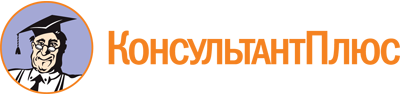 Указ Главы РК от 19.09.2023 N 101
"О Комиссии Республики Коми по установлению причинно-следственной связи между смертью волонтеров, осуществлявших свою деятельность на территориях Донецкой Народной Республики, Луганской Народной Республики, Запорожской области и Херсонской области, до истечения 1 года со дня прекращения волонтерской деятельности на этих территориях и увечьем (ранением, травмой, контузией) или заболеванием, полученными ими при ее осуществлении на указанных территориях"
(вместе с "Положением о комиссии Республики Коми по установлению причинно-следственной связи между смертью волонтеров, осуществлявших свою деятельность на территориях Донецкой Народной Республики, Луганской Народной Республики, Запорожской области и Херсонской области, до истечения 1 года со дня прекращения волонтерской деятельности на этих территориях и увечьем (ранением, травмой, контузией) или заболеванием, полученными ими при ее осуществлении на указанных территориях")Документ предоставлен КонсультантПлюс

www.consultant.ru

Дата сохранения: 30.11.2023
 Карачева Л.Ю.-заместитель Председателя Правительства Республики Коми (председатель комиссии)Даллакян В.Ф.-исполняющий обязанности министра здравоохранения Республики Коми (заместитель председателя комиссии)Фалевская Н.С.-заведующая организационно-методическим отделом государственного бюджетного учреждения здравоохранения Республики Коми "Бюро судебно-медицинской экспертизы" (ответственный секретарь комиссии) (по согласованию)Грибкова Е.Г.-министр труда, занятости и социальной защиты Республики КомиНаумов Э.С.-начальник государственного бюджетного учреждения здравоохранения Республики Коми "Бюро судебно-медицинской экспертизы" (по согласованию)Нанинец Н.Л.-начальник государственного бюджетного учреждения здравоохранения Республики Коми "Патологоанатомическое бюро" (по согласованию)Суворкина С.Ю.-председатель Комитета по молодежной политике Республики КомиШилова О.Н.-заместитель начальника управления страхования профессиональных рисков и социальных программ отделения Фонда пенсионного и социального страхования Российской Федерации по Республике Коми (по согласованию)Шучалин М.В.-руководитель - главный эксперт по медико-социальной экспертизе федерального казенного учреждения "Главное бюро медико-социальной экспертизы по Республике Коми" Министерства труда и социальной защиты Российской Федерации (по согласованию).